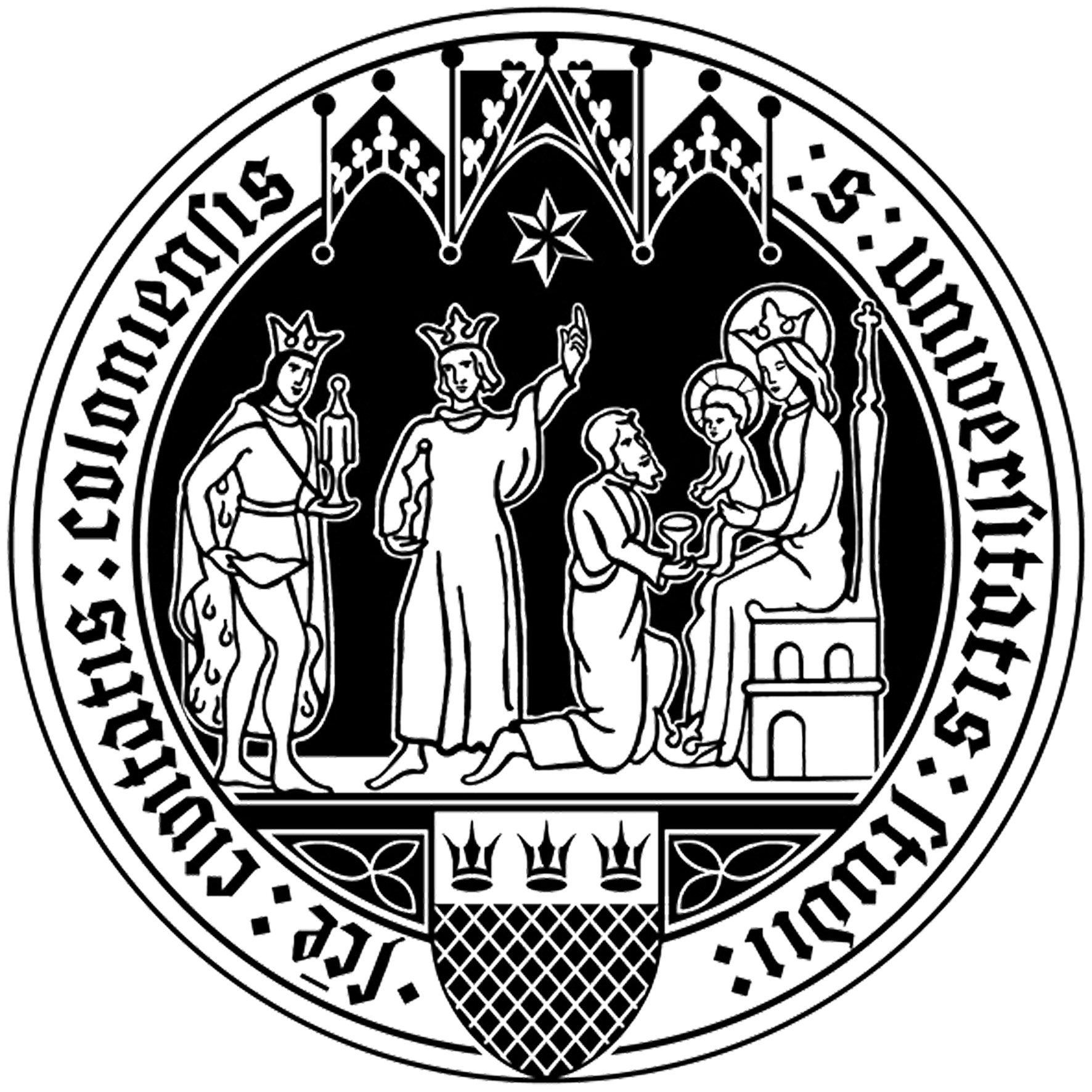 Master ThesisTitle Submitted in Partial Fulfillment of the 
Requirements for the Academic Degree of
Master of Science in Biochemistryat theFaculty of Mathematics and Natural Sciences  University of Colognepresented byFirst  & Last Nameborn inxxxxxxxCologne, xxx